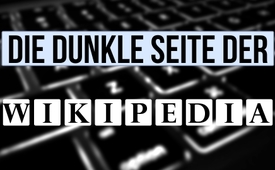 Wikipedia: ihre dunkle Seite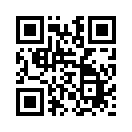 Entgegen der Philosophie von Wikipedia, das jeder zu dieser freien Enzyklopädie beitragen könne, werden nicht genehme bzw. gesellschaftspolitisch nicht konforme Artikel systematisch entfernt und deren Autoren gesperrt. Handelt es sich dabei nicht um eine bewusste Täuschung – mehr noch um knallharte Zensur? Welche Rolle spielt dabei die Finanzierung der Plattform?Der investigative Journalist Dirk Pohlmann deutscher Drehbuchautor und Filmregisseur hat aufgedeckt, dass bei dem Nachschlagewerk Wikipedia ca. 200 „Administratoren“ nicht genehme bzw. gesellschaftspolitisch nicht konforme Artikel aus der Wikipedia entfernen. Demnach würden sämtliche weitere Einträge dieser Autoren, deren Artikel entfernt wurden, ebenfalls gesperrt. Wikipedia behindere damit die freie Meinungsäußerung und übe eine knallharte Zensur aus. Finanziert werde die Plattform durch private Stiftungen und öffentliche Gelder und sei damit von diesen weitgehend abhängig. Pohlmann erlebte die Wiki-Zensur am eigenen Leib, nachdem er zusammen mit Markus Fiedler über die offiziell belegte, zwielichtige Vergangenheit der Ex-Stasi-Agentin Anetta Kahane berichtet hatte. Der entsprechende Eintrag Pohlmanns und Fiedlers wurde umgehend gelöscht und weitere Einträge wurden gesperrt. Auf ihrer Hauptseite gibt Wikipedia an: „Wikipedia ist ein Projekt zum Aufbau einer Enzyklopädie aus freien Inhalten, zu denen du sehr gern beitragen kannst.“ Offensichtlich liegt hier eine bewusste Täuschung vor, denn die gelebte Praxis weicht in genau entgegengesetzter Richtung von der proklamierten Philosophie ab.

Sehen Sie dazu auch unsere ausführliche Archivsendung, die sie dem nachfolgendem Link entnehmen können.von wa.Quellen:https://de.wikipedia.org/wiki/Wikipedia:Hauptseite
https://kenfm.de/tagesdosis-19-6-2018-die-schauprozesse-der-wikipedia-junta/Das könnte Sie auch interessieren:#Wikipedia - www.kla.tv/WikipediaKla.TV – Die anderen Nachrichten ... frei – unabhängig – unzensiert ...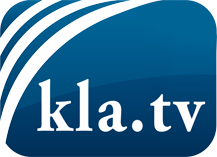 was die Medien nicht verschweigen sollten ...wenig Gehörtes vom Volk, für das Volk ...tägliche News ab 19:45 Uhr auf www.kla.tvDranbleiben lohnt sich!Kostenloses Abonnement mit wöchentlichen News per E-Mail erhalten Sie unter: www.kla.tv/aboSicherheitshinweis:Gegenstimmen werden leider immer weiter zensiert und unterdrückt. Solange wir nicht gemäß den Interessen und Ideologien der Systempresse berichten, müssen wir jederzeit damit rechnen, dass Vorwände gesucht werden, um Kla.TV zu sperren oder zu schaden.Vernetzen Sie sich darum heute noch internetunabhängig!
Klicken Sie hier: www.kla.tv/vernetzungLizenz:    Creative Commons-Lizenz mit Namensnennung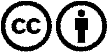 Verbreitung und Wiederaufbereitung ist mit Namensnennung erwünscht! Das Material darf jedoch nicht aus dem Kontext gerissen präsentiert werden. Mit öffentlichen Geldern (GEZ, Serafe, GIS, ...) finanzierte Institutionen ist die Verwendung ohne Rückfrage untersagt. Verstöße können strafrechtlich verfolgt werden.